Контрольно-счётный органМуниципального образованияДзержинский район663700 Красноярский крайДзержинский район с.Дзержинское ул.Ленина 15тел. 89029223146e-mail:   yury.safronov.59@mail.ru                                ЗАКЛЮЧЕНИЕ                         на годовой отчет           об исполнении бюджета  Дзержинского района за 2022 годОбщие положенияЗаключение Контрольно-счетного органа Дзержинского района на годовой отчет об исполнении районного бюджета за 2022 год подготовлено в соответствии с Бюджетным кодексом Российской Федерации, Решением Дзержинского районного Совета депутатов от 08.09.2017 года № 15-125Р «О бюджетном процессе в Дзержинского районе» (далее – Решение о бюджетном процессе), Решением Дзержинского районного Совета депутатов от  19.01.2016 года № 4-28 «О контрольно-счетном органе в Дзержинском районе».Заключение Контрольно-счетного органа Дзержинского района подготовлено с учетом данных внешних проверок годовой бюджетной отчетности главных администраторов бюджетных средств, проведенных в соответствии со статьей 264.4 Бюджетного кодекса Российской Федерации и статьей 29 Решения района о бюджетном процессе.В соответствии с требованиями Бюджетного кодекса Российской Федерации и Решения о бюджетном процессе по всем 6 главным администраторам бюджетных средств были рассмотрены и подписаны заключения Контрольно-Счетного органа Дзержинского района о результатах внешней проверки бюджетной отчетности об исполнении районного бюджета за 2022 год.При подготовке Заключения Контрольно-счетным органом Дзержинского района использованы документы, представленные в соответствии со статьей 264.1 Бюджетного кодекса Российской Федерации и статьей 29  Решения района о бюджетном процессе, информация, размещённая на официальном портале Дзержинского района.Годовой отчет за 2022 год составлен финансовым управлением администрации Дзержинского района в автоматизированной системе управления бюджетным процессом  путем суммирования данных отчетов, представленных главными распорядителями, распорядителями, получателями бюджетных средств, главными  администраторами, администраторами источников финансирования дефицита бюджета, главными администраторами, администраторами доходов бюджета, в соответствии с требованиями Инструкции о порядке составления и представления годовой, квартальной и месячной
отчетности об исполнении бюджетов бюджетной системы Российской Федерации, утвержденной приказом Министерства финансов Российской Федерации от 28.12.2010 № 191н (с изменениями, внесенными приказом Министерства финансов Российской Федерации  (далее – Инструкция № 191н).Далее по тексту словосочетание «Дзержинский район» может быть заменено словом «район», словосочетание «Контрольно-счетный орган Дзержинского района» - словосочетанием «Контрольно-счетный орган», словосочетание «Решение о районном бюджете» - словосочетанием «Решение о бюджете» в соответствующем падеже.Общая характеристика исполнения Решения Дзержинского районного Совета депутатов  от 01 декабря  2021 года № 12-29р «О районном бюджете  на 2022 год и на плановый период 2023 -2024 годов»Организация бюджетного процессаПравовой основой бюджетного процесса в Дзержинском районе являются Бюджетный кодекс Российской Федерации, статьи Устава Дзержинского района, Решение Дзержинского районного Совета депутатов от 08.09.2017 года № 15-125Р «О бюджетном процессе в Дзержинского районе».Основные стадии бюджетного процесса (составление проекта бюджета, рассмотрение и утверждение бюджета, исполнение бюджета) в целом соответствуют требованиям бюджетного законодательства. Кассовое обслуживание исполнения районного бюджета в части проведения и учета операций по кассовым поступлениям в районный бюджет и кассовым выплатам из районного бюджета осуществляется отделением Управления Федерального казначейства по Красноярскому краю через открытие и ведение счета районного бюджета финансовому управлению администрации Дзержинского района.Анализ организации исполнения Решения районного Совета депутатов  от 01 декабря  2021 года № 12-29р «О районном бюджете  на 2022 год и на плановый период 2023 -2024 годов» (с изменениями) и соответствия его исполнения Бюджетному кодексу Российской Федерации и иным нормативно правовым актамГодовой отчет об исполнении районного бюджета за 2022 год (далее – годовой отчет) представлен в сроки, установленные пунктом 3 статьи 264.4 Бюджетного кодекса Российской Федерации и пунктом 3 статьи 29 Решения о бюджетном процессе,  рассмотрен с учетом результатов внешней проверки годовой бюджетной отчетности главных администраторов бюджетных средств за 2022 год.Бюджетная отчетность главных распорядителей  средств районного бюджета  за 2022 год представлена в финансовое управление администрации Дзержинского в установленные сроки.Бюджетная отчетность главных администраторов бюджетных средств представлена в контрольный орган района 29.03.2023 года, что  соответствует срокам её представления, установленные статьёй 29 Решения о бюджетном процессе.Анализ доходов, расходов и источников финансирования дефицита районного бюджета, установленных Решением районного Совета депутатов  от 01 декабря  2021 года № 12-29р «О районном бюджете  на 2022 год и на плановый период 2023 -2024 годов» (с изменениями) и их исполнение по годовому отчету об исполнении районного бюджета за 2022 годРасходы бюджета в 2022 году исполнены в сумме 856 442,5 тыс. руб., что на 21 875,3 тыс. руб. или 2,6 % больше уровня 2021 года.Основная часть средств в объеме 630 387,0 тыс. руб. направлена на расходы социального характера, доля которых в расходной части бюджета составила 72,7 %, в том числе профинансированы все законодательно установленные меры социальной поддержки жителей района, обеспечено предоставление гарантированного набора муниципальных услуг в сфере образования и здравоохранения, продолжено развитие массового спорта и сферы культуры.   Расходы в сфере образования составили 515 036,0 тыс. руб. с приростом к 2021 году на 14,52%; здравоохранения – 42,1 тыс. руб. с приростом на 10,35 %; социальной политики – 31 294,0 тыс. руб. с приростом на 13,29 %; культуры – 66 049,62 тыс. руб. с увеличением на 13,32 %; физкультуры и спорта – 10 563,2 тыс. руб. с увеличением на 433,7 % к предыдущему году. Расходы экономического характера снизились по сравнению с 2021 годом на 59,95 % и составили 33 031,8 тыс. руб.РАЗДЕЛ 3 «АНАЛИЗ ОТЧЕТА ОБ ИСПОЛНЕНИИ БЮДЖЕТА СУБЪЕКТОМ БЮДЖЕТНОЙ ОТЧЕТНОСТИ»Исполнение бюджета Дзержинского муниципального района за 2022 год характеризуется следующими плановыми показателями:по доходам – 856 418,4 тыс. руб.,по расходам – 875 752,2 тыс. руб., превышение расходов над доходами (дефицит) – 19 333,8 тыс. руб.Данные по исполнению бюджета представлены в форме 0503117 «Отчет об исполнении бюджета».Исполнение районного бюджета за 2022 год:( рублей)Доходы  Поступление доходов в 2022 году по сравнению с 2021 годом увеличилось на 13 303,2 тыс. руб., что составляет 1,58 %, в основном за счет безвозмездных поступлений – 9 780,7 тыс. руб. Поступление налоговых и неналоговых доходов районного бюджета в 2022 году увеличилось по сравнению с 2021 годом на 3 900,8 тыс. руб., в основном за счет:-  налогов на совокупный доход на сумму 924,23 тыс. руб. или 3,53% - доходов от использования имущества, находящегося в муниципальной собственности на сумму 1 822,32 тыс. руб. или 23,14%            В общем объеме собственных доходов бюджета района за 2022 год 
(399 573,1 тыс. рублей, из них 317 599,5 тыс. рублей дотации) удельный вес налоговых и неналоговых доходов составил 20,5%.В структуре доходной части бюджета района удельный вес по видам налоговых и неналоговых доходов распределился следующим образом:-налоги на прибыль и на доходы физических лиц- 50,83%;- налоги на совокупный доход– 33,07 %;- доходы от использования имущества, находящегося в государственной и муниципальной собственности – 11,83 %;-государственная пошлина – 1,98 %;-штрафы, санкции, возмещение ущерба – 1,01 %-доля прочих доходов – 1,3 %.. Анализ исполнения доходов районного бюджета по отдельным кодам видов доходов, подвидов доходов, классификации операций сектора государственного управления, относящихся к доходам районного бюджетаДоходы районного бюджета в 2022 году исполнены в сумме  856 418,4 тыс. руб., что  на 99,8 % соответствует бюджетным назначениям.Плановые показатели и исполнение районного бюджета по укрупненным позициям доходов районного бюджета приведены в таблице                   Исполнение доходов районного бюджета по укрупнённым позициям за 2022 год  В общем объеме собственных доходов бюджета района за 2022 год 
(368 333,8 тыс. рублей, из них 292 160,1 тыс. рублей дотации) удельный вес налоговых и неналоговых доходов составил 26,07%.В структуре доходной части бюджета района удельный вес по видам налоговых и неналоговых доходов распределился следующим образом:-налог на доходы физических лиц- 48,6 %;- налоги на совокупный доход– 33,3 %;- доходы от использования имущества, находящегося в государственной и муниципальной собственности – 10,3 %;-государственная пошлина – 2,8 %;-штрафы, санкции, возмещение ущерба – 3,7 %-доля прочих доходов – 1,2 %.Доля налоговых и неналоговых доходов в общем объеме поступлений доходов районного бюджета составляет 9,3 %, безвозмездных поступлений 90,7%.(тыс рублей)НАЛОГОВЫЕ И НЕНАЛОГОВЫЕ ДОХОДЫНалоги на прибыль, доходыНалог на прибыль организацийБюджетные назначения по налогу на прибыль организаций, зачисляемому в бюджеты бюджетной системы Российской Федерации по соответствующим ставкам -1 411,05 рублей. Фактическое поступление по налогу составило 
-1 411,05 рублей, бюджетные назначения исполнены на 100 процентов.Налог на доходы физических лицБюджетные назначения по налогу на доходы физических лиц 
3 9243 965 рублей. Фактическое поступление составило 41 666 300,47 рублей. Бюджетные назначения исполнены на 106,17 %.Налог на доходы физических лиц с доходов поступил в сумме 41 225 550,68 рублей, бюджетные назначения исполнены 
на 106,3%.Налог на доходы физических лиц с доходов, полученных от осуществления деятельности физическими лицами, зарегистрированными в качестве индивидуальных предпринимателей, поступил в сумме 983,6 рублей, бюджетные назначения исполнены на 105,4%.Налог на доходы физических лиц с доходов, полученных физическими лицами в соответствии со статьей 228 Налогового кодекса Российской Федерации, поступил в сумме 270 243,00 рублей, бюджетные назначения исполнены на 100,9%.Налог на доходы физических лиц в виде фиксированных авансовых платежей с доходов, на основании патента в соответствии со статьей 227.1 Налогового кодекса поступил в сумме 169 248,75 рублей, бюджетные назначения исполнены на 100%.Налоги на совокупный доходНалог, взимаемый в связи с применением упрощенной системы налогообложенияБюджетные назначения по налогу, взимаемому в связи с применением упрощенной системы налогообложения 23 218 553,00 рублей. Фактическое поступление составило 23 156 049,67 рублей. Бюджетные назначения исполнены на 99,7%.Налог, взимаемый с налогоплательщиков, выбравших в качестве объекта налогообложения доходы составил 17 156 487,24 рублей, при утвержденных бюджетных назначениях 17 149 000,00 рублей. Бюджетные назначения исполнены на 100%.Налог, взимаемый с налогоплательщиков, выбравших в качестве объекта налогообложения доходы, уменьшенные на величину расходов, составил 6 001 745,58 рублей при утвержденных бюджетных назначениях 
6 069 553 рублей. Бюджетные назначения исполнены на 98,9%.Единый налог на вмененный доход для отдельных видов деятельностиБюджетные назначения по единому налогу на вмененный доход для отдельных видов деятельности -2 366,95 рублей. Фактическое поступление составило 2 366,95 рублей. Бюджетные назначения исполнены на 100%. Единый сельскохозяйственный налогЕдиный сельскохозяйственный налог поступил в сумме 2 059 781,27 рублей при утвержденных бюджетных назначениях 2 059 800 рублей. Бюджетные назначения исполнены на 100 процентов.Налог, взымаемый в связи с применением патентной системы налогообложенияНалог, взымаемый в связи с применением патентной системы налогообложения поступил в сумме 1 899 223,26 рублей при утвержденных бюджетных назначениях 1 834 930 рублей. Бюджетные назначения исполнены на 103,5 %.Государственная пошлинаГосударственная пошлина по делам, рассматриваемым в судах общей юрисдикции, мировыми судьямиФактическое поступление составило 1 624 979,44 рублей. Бюджетные назначения исполнены на 102,4%.Доходы от использования имущества, находящегося в государственной и муниципальной собственностиБюджетные назначения по доходам от использования имущества 8 922 800,00 рублей. Фактическое поступление составило 9 697 000,09 рублей. Бюджетные назначения исполнены на 108,6%.Доходы, получаемые в виде арендной платы, за земельные участки, государственная собственность на которые не разграничена , поступили в сумме 6 337 473,88 рублей, плановые назначения 5 800 000 рублей, исполнение составляет 109,27%. Доходы, получаемые в виде арендной платы, за земли после разграничения поступили в сумме 2 316 963,83 рублей, плановые назначения 2 090 000 рублей, исполнение составляет 110,8%. Доходы от сдачи в аренду имущества, составляющего казну субъекта Российской Федерации (за исключением земельных участков), поступили в сумме 1 42 562,38 рублей, плановые назначения 1 032 800 рублей, исполнение составляет 100,9%.Платежи при пользовании природными ресурсамиПлата за негативное воздействие на окружающую среду Бюджетные назначения по плате за негативное воздействие на окружающую среду 18 000 рублей. Фактическое поступление составило 17 215,76 рублей, бюджетные назначения исполнены на 95,6%.Плата за выбросы загрязняющих веществ в атмосферный воздух стационарными объектами составила 17 164,4 рублей, при утвержденных бюджетных назначениях 18 000 рублей, исполнение 95,4%.Доходы от оказания платных услуг (работ) и компенсации затрат государстваБюджетные назначения по доходам от оказания платных услуг (работ) и компенсации затрат государства 195 016 рублей. Фактическое поступление составило 212 616,22 рублей. Бюджетные назначения исполнены на 109,3%.Доходы от компенсации затрат государстваБюджетные назначения по доходам от компенсации затрат государства (доходы, поступающие в порядке возмещения расходов, понесенных в связи с эксплуатацией имущества) 195 016 рублей. Фактическое поступление составило 212 616,22 рублей. Бюджетные назначения исполнены на 109,3%.Доходы от продажи материальных и нематериальных активовБюджетные назначения по доходам от продажи материальных и нематериальных активов 830 168 рублей. Фактическое поступление составило 843 245,03 рублей. Бюджетные назначения исполнены на 101,6%. Штрафы, санкции, возмещение ущербаБюджетные назначения по штрафам, санкциям и возмещению ущерба составили 775 977 рублей. Фактическое поступление составило 828 985,56 рублей, бюджетные назначения исполнены на 106,8%. Прочие неналоговые доходыНевыясненные поступленияНевыясненные поступления в районный бюджет составили
 -28 000 рублей.БЕЗВОЗМЕЗДНЫЕ ПОСТУПЛЕНИЯБюджетные назначения составили 777 764 722,40 рублей. Фактическое поступление 774 381 741,57 рублей, бюджетные назначения исполнены на 99,57 процента.Безвозмездные поступления от других бюджетов бюджетной системыУтвержденные Решением о бюджете плановые назначения 644 191 024,00 рублей, уточненные бюджетные назначения на 01.01.2023 года составили 778 143 142,6 рублей. Общая сумма поступлений от других бюджетов бюджетной системы составила 774 252 305,57 рублей. Бюджетные назначения исполнены на 99,5 процентов.Дотации получены в сумме 317 599 500,00 рублей, что составляет 100 процентов от плановых назначений.Субсидии получены в сумме 32 462 953,12 рублей, при уточненных плановых назначениях 33 331 337,28 рублей. Исполнение составило 97,4 процентов.Субвенции получены в сумме 345 865 973,28 рублей, при уточненных плановых назначениях 346 815 087,42 рублей. Исполнение составило 99,7 процентов.Иные межбюджетные трансферты получены в сумме 78 323 879,17 рублей, при уточненных плановых назначениях 80 397 217,9 рублей. Исполнение составило 97,4 процентов.Неисполнение по безвозмездным поступлениям сложилось, главным образом, за счет межбюджетных трансфертов.Доходы бюджетов бюджетной системы российской федерации от возврата остатков субсидий, субвенций и иных межбюджетных трансфертов, имеющих целевое назначение, прошлых летДоходы бюджетов бюджетной системы российской федерации от возврата остатков субсидий, субвенций и иных межбюджетных трансфертов, имеющих целевое назначение, прошлых лет составили 129 436 рублей, при бюджетных назначениях 129 436 рублей. Доходы бюджетов муниципальных районов от возврата бюджетными учреждениями остатков субсидий прошлых лет составили 13 573 рублей. Доходы бюджетов муниципальных районов от возврата иными организациями остатков субсидий прошлых лет составили 
115 863 рублейВозврат остатков субсидий, субвенций и иных межбюджетных трансфертов, имеющих целевое назначение, прошлых лет Возврат остатков субсидий, субвенций и иных межбюджетных трансфертов, имеющих целевое назначение, прошлых лет из бюджета района составил 507 856,20 рублей, при бюджетных назначениях 507 856,20 рублей.                         РАСХОДЫ РАЙОННОГО БЮДЖЕТА  Анализ исполнения расходов районного бюджета по разделам, подразделам классификации расходов бюджета за 2022 годРешением Дзержинского районного Совета депутатов от 01.12.2021 
№ 12-79 Р «О районном бюджете на 2022 год и плановый период 2023 - 2024 годов»  в первоначальной редакции объем расходов утвержден в сумме 
720 985 788,00 рублей.В течение года параметры расходов увеличены на 155 180 777,37 рублей и утверждены Решением о бюджете (в редакции от 26.12.2022 № 22-150 Р) в сумме 876 166 565,37 рублей, уточненный план составил 875 752 222,59 рублей. Увеличение произошло за счет дополнительно выделенных средств из краевого бюджета и корректировки собственных доходов.Таблица 3(тыс. рублей)Исполнение расходов районного бюджета за 2022 год составило 
856 442 458,26 рубля, это 97,8 % от уточненного плана по расходам. Расходы бюджета по функциональному разрезу распределились следующим образом в общем объеме расходов:отрасли социальной сферы, включающие образование, культуру и кинематографию, спорт, социальную политику, здравоохранение – 622 985 021,82 рублей или 72,7 % общего объема расходов;отрасли национальной экономики, включающие сельское хозяйство, транспорт, дорожное хозяйство, жилищно-коммунальное хозяйство,  – 57 755 290,17 рублей или 6,7 %;прочие отрасли, включающие охрану окружающей среды, правоохранительную деятельность, национальную оборону, общегосударственные вопросы, средства массовой информации, обслуживание государственного и муниципального долга, межбюджетные трансферты общего характера –171 741 213,85 рублей или 20 %. Исполнение районного бюджета в разрезе отраслей бюджетной сферы выглядит следующим образом:Таблица 4(тыс. рублей)Муниципальные программы.Исполнение районного бюджета в 2022 году осуществлялось в программном формате. На районном уровне реализовывалось 13 муниципальных программ, доля программных расходов составила 92,7%.Таблица 5(рублей)Всего на реализацию муниципальных программ в 2022 году было предусмотрено 812 261 084,86 рублей, исполнение составило 795 188 456,39 рублей или 97,8 %.Из 13 муниципальных программ, предусмотренных Решением о бюджете, высокое исполнение (от 95 % до 100 %) сложилось по 8 программам.В диапазоне ниже 90 % исполнено 4 программы:-муниципальная программа Дзержинского района "Реформирование и модернизация жилищно-коммунального хозяйства и повышение энергетической эффективности" 81,1 % исполнения; в связи с переносом исполнения работ по мониторингу запасов воды на 2023 год;- муниципальная программа Дзержинского района "Защита от чрезвычайных ситуаций природного и техногенного характера и обеспечение безопасности населения" 50,9 % исполнения, низкое исполнение обусловлено неисполнением по иному межбюджетному трансферту за счет средств резервного фонда Правительства Красноярского края средства (на ликвидацию последствий чрезвычайной ситуации в части транспортирования отходов с территории земельных участков, пострадавших в следствии пожара, произошедшего 07.05.2022 в с. Курай и д. Ашпатск Курайского сельсовета Дзержинского района Красноярского края).  Подрядчик ООО «Рециклинговая компания» несвоевременно исполнил обязательства по контракту;-муниципальная программа Дзержинского района "Обращение с отходами производства и потребления на территории Дзержинского района"- 89,2% исполнения, низкое исполнение по субсидии на обустройство площадок накопления отходов потребления и приобретение контейнерного оборудования связано с экономией по торгам;- муниципальная программа Дзержинского района "Развитие массовой физической культуры и спорта "- 89,2% исполнения, низкое исполнение по субсидии на устройство плоскостных спортивных сооружений в сельской местности, в связи с невозможностью выполнения работ в следствии неблагоприятных погодных условий в виде проливных осадков в августе – октябре 2022 года.Информация об исполнение муниципальных программ приведена в таблице 5.Непрограммные расходы.Исполнение по непрограммным расходам оставило 61 254 001,87 рублей, при плановых назначениях 63 491 137,73 рублей, что составляет 96,4% исполнения. Таблица 6(рублей)Основные направления в структуре прочих расходов по которым сложилось наибольшее неисполнение следующие:Расходы на осуществление государственных полномочий по опеке и попечительству в отношении совершеннолетних граждан, а также в сфере патронажа – 696 410,95 рублей;Руководство и управление в сфере установленных функций органов местного самоуправления в рамках непрограммных расходов органов местного самоуправления -1 030 199,89 рублей;Отклонения по иным мероприятиям составляют незначительные суммы.  Средства резервного фонда.Решением Дзержинского районного Совета депутатов от 01.12.2021 № 12-79 Р «О районном бюджете на 2022 год и плановый период 2023-2024 годов» резервный фонд утвержден в сумме 500 000 рублей. В течении 2022 года размер резервного фонда был увеличен и составил 3 410 000 рублей (Решение от 12.05.2022 № 17-113 Р). Расходы, принятые за счет резервного фонда администрации Дзержинского района, составили 3 265 000 рублей. Расходование средств резервного фонда производилось на основании распоряжений администрации района на оказание в исключительных случаях гражданам единовременной материальной помощи гражданам в связи с полной утратой имущества в результате чрезвычайной ситуации.Расходы районного бюджета по разделам, подразделам классификации расходов бюджета за 2022 год Расходная часть районного бюджета выполнена на 97,7% от плана и составила: план –875 752 222,59рублей, исполнение –856 442 458,26рублей. Структура расходов: общегосударственные вопросы: план –   90 270 552,63           рублей,  исполнение –  88 607 478,25рублей, что составляет 10,0% от расходной части консолидированного бюджета,  национальная оборона: план  –1 616370,0рублей, исполнение - 1 616 370,00рублей - 0,2% от расходной части районного бюджета, национальная безопасность и правоохранительная деятельность: план –5 678 488,60рублей- исполнение –  5 657 420,00рублей - 0,5% от расходной части районного бюджета, национальная экономика: план  - 33 092 491,50рублей- исполнение  –    33 031 787, рублей – 5,1% от расходной части районного бюджета, жилищно-коммунальное хозяйство: план –28 628 959,35рублей- исполнение –24 723 502,95рублей  –2,3% от расходной части районного бюджета,Благоустройство:план –11 892 684,95рублей- исполнение –11 892 684,95рублей  – 1,3% от расходной части районного бюджета,образование: план –516 868 303,78рублей- исполнение –515 036 027,95рублей  – 86,8% от расходной части районного бюджета, культура: план –66 133 591,52рублей -исполнение  –66 049 620,08рублей – 7,9%, социальная политика: план – 32 866 406,88рублей - исполнение -    31 293 987,80рублей – 3,8% от расходной части районного бюджета.Анализ исполнения расходов за 2022 год в разрезе разделов и подразделов показывает следующее:Раздел 0100 «Общегосударственные вопросы» Решением Совета депутатов муниципального образования Дзержинский  от 01.12.2021 № 12-79 Р «О районном бюджете на 2022 год и плановый период 2023 - 2024 годов»по разделу 0100 «Общегосударственные вопросы»  с учетом внесенных уточнений, общий объем бюджетных назначений по данному разделу составил 55696491,05 рублей.Кассовое исполнение расходов бюджета по разделу составило –  88 607 478,25рублей или 97,57% от уточненных бюджетных назначений. Неисполненные назначения составили 3577502,47 рублей или 2,43 %.Наибольший удельный вес в общем объеме кассовых расходов по разделу  0100 «Общегосударственные вопросы» в 2022 году составили расходы, связанные с функционированием высших органов исполнительной власти, местных администраций – 53,14%, расходы на другие общегосударственные вопросы – 33,41%, расходы на обеспечение деятельности финансовых, налоговых, таможенных органов и органов надзора – 13,47%.По подразделу 0102 «Функционирование высшего должностного лица субъекта Российской  Федерации и муниципального образования», расходы исполнены в сумме 2131766,95 рублей или 99,95% от общего объема расходов, предусмотренных по данному подразделу. Денежные средства направлены на  обеспечение деятельности Главы муниципального образования.По подразделу 0103 «Функционирование законодательных (представительных) органов государственной власти и представительных органов муниципальных образований» расходы исполнены в сумме 2533949,94рублей или 99,3% от утвержденных назначений. Расходы направлены на содержание аппарата главы района и Совета депутатов и на обеспечение деятельности депутатов Совета депутатов МО Дзержинский район. По подразделу0104 «Функционирование Правительства Российской Федерации, высших органов исполнительной власти субъектов Российской Федерации, местных администраций»расходы направлены на обеспечение деятельности  администрации. Исполнение расходов по данному подразделу составило   35 326 244,84рубля или 97,3% от уточненных показателей.Бюджетные назначения по подразделу0106 «Обеспечение деятельности финансовых, налоговых и таможенных органов и органов финансового (финансово-бюджетного) надзора» исполнены в размере     10 383 675,38рублей или 99,6% от утвержденных показателей.Согласно п.4 ст. 81 «Резервные фонды исполнительных органов государственной власти (местных администраций)» Бюджетного Кодекса РФ средства резервного фонда предназначены для непредвиденных расходов, в том числе на аварийно-восстановительные работы и иные мероприятия, связанные с ликвидацией последствий стихийных бедствий и других чрезвычайных ситуаций. На основании пункта 6 ст.81 Бюджетного Кодекса РФ порядок использования бюджетных ассигнований резервного фонда местной администрации устанавливается местной администрацией. По подразделу 0113 «Другие общегосударственные вопросы» бюджетные назначения исполнены в сумме 36 555 492,14рублей или 98,08% от уточненного плана. Раздел 0200 «Национальная оборона»Решением Совета депутатов муниципального образования от 01.12.2021 № 12-79 Р «О районном бюджете на 2022 год и плановый период 2023 - 2024 годов»по разделу 0200 «Национальная оборона» бюджетные назначения предусматривались в размере 1 616 370,00 рублей.Кассовое исполнение расходов бюджета по разделу составило   1 616 370,00рублей или 100% от уточненных бюджетных назначений. Распорядитель средств по данному подразделу – финансовое управление . Финансирование за счет средств  бюджета на осуществление первичного воинского учета на территориях, где отсутствуют военные комиссариаты.Раздел 0300 «Национальная безопасность и правоохранительная деятельность» Решением Совета депутатов муниципального образования Дзержинский  от 01.12.2021 № 12-79 Р «О районном бюджете на 2022 год и плановый период 2023 - 2024 годов»по разделу 0300 «Национальная безопасность и правоохранительная деятельность»  С учетом внесенных уточнений, общий объем бюджетных назначений по данному разделу составил   5 678 488,60 рублей. Кассовое исполнение расходов бюджета по разделу составило   5 657 420,00 рублей или 97,01% от уточненных бюджетных назначений. Наибольший удельный вес в общем объеме кассовых расходов по разделу 0300 в 2022 году составили расходы, направленные  на защиту населения и территории от последствий чрезвычайных ситуаций природного и техногенного характера 1849129,00. В структуре расходов по данному разделу, на указанные расходы приходится 77,7%.Раздел 0400 «Национальная экономика»Решением Совета депутатов муниципального образования Дзержинский  от 01.12.2021 № 12-79 Р «О районном бюджете на 2022 год и плановый период 2023 - 2024 годов»по разделу 0400 «Национальная экономика»  С учетом внесенных уточнений, общий объем бюджетных назначений по данному разделу возрос до 33 092 491,50 рублей.Кассовое исполнение расходов бюджета по разделу составило 33 031 787,22 рублей или 98,94% от утвержденных бюджетных назначений. Наибольший удельный вес в общем объеме кассовых расходов по разделу  0400 «Национальная экономика» в 2022 году приходится на расходы по подразделу  0409 «Дорожное хозяйство (дорожные фонды)», расходы составили   4 080 100,00рублей или 100,00 % от уточненных  бюджетных назначений- «Транспорт» 408 –   20 035 000,00 или 33,72% от общего объема расходов произведенных по данному разделу-«Сельское хозяйство и рыболовство»405 – 4 196 438,37 рублей или 14,61% от общего объема расходов произведенных по данному разделуПо подразделу 0412 «Другие вопросы в области национальной экономики» исполнение расходов обеспечено на уровне 16,19% от уточненных назначений, расходы составили 4 720 248,85 рублей.Раздел 0500 «Жилищно-коммунальное хозяйство»Решением Совета депутатов муниципального образования от 01.12.2021 № 12-79 Р «О районном бюджете на 2022 год и плановый период 2023 - 2024 годов»по разделу 0500 «Жилищно-коммунальное хозяйство»   С учетом внесенных уточнений, общий объем бюджетных назначений по данному разделу составил 28 628 959,35 рублейКассовое исполнение расходов бюджета по разделу составило   24 723 502,95рублей или 90,88% от уточненных бюджетных назначений. Неисполненные назначения составили   3 905 456,40 рублей или 9,12 %.Наибольший удельный вес в общем объеме кассовых расходов по разделу  0500 «Жилищно-коммунальное хозяйство»в 2022 году, составили расходы на .По  подразделу 0502 «Коммунальное хозяйство» расходы исполнены в сумме   12 827 976,00рублей  или 40,32 %   от утвержденных назначений.Раздел 0600 «Охрана окружающей среды» Решением Совета депутатов муниципального образования от 01.12.2021 № 12-79 Р «О районном бюджете на 2022 год и плановый период 2023 - 2024 годов»по разделу 0600 «Охрана окружающей среды»  С учетом внесенных уточнений, общий объем бюджетных назначений по данному разделу  составил   9 882 456,87рублей.                                                                                          Кассовое исполнение расходов бюджета по разделу составило  3 960 932,42 рублей  или 56% от уточненных бюджетных назначений.Раздел 0700 «Образование» Решением Совета депутатов муниципального образования от 01.12.2021 № 12-79 Р «О районном бюджете на 2022 год и плановый период 2023 - 2024 годов»по разделу 0700 «Образование»  С учетом внесенных уточнений, общий объем бюджетных назначений по данному разделу  составил 516 868 303,78рублей.                                                                                         Кассовое исполнение расходов бюджета по разделу составило   515 036 027,95 рублей или 98,49% от уточненных бюджетных назначений.Наибольший удельный вес в общем объеме кассовых расходов по разделу  0700 «Образование»  в 2022 году составили расходы на общее образование – 239938360,41 или 65,95% от общего объема расходов по данному разделу.По подразделу 0701 «Дошкольное образование» бюджетные назначения исполнены на уровне 24,55%, исполнение составило   124 023 430,25рублей. Основной объем средств направлен на содержание и обеспечение деятельности детских дошкольных образовательных учреждений района.По подразделу 0703 «Дополнительное образование детей» бюджетные назначения исполнены в сумме   31 241 087,92 рублей или 98% от уточненного плана. Средства бюджетного финансирования по данному подразделу направлены на обеспечение деятельности образовательных учреждений, учреждений по внешкольной работе с детьми, спортивных школ,  методических кабинетов.По подразделу 0707 «Молодежная политика и оздоровление детей» - расходы исполнены в сумме   6 666 106,77рублей или 97,43% от бюджетных назначений.По подразделу 0709 «Другие вопросы в области образования» исполнение расходов составило   11 021 790,64 рублей или 91,29%.Раздел 0800 «Культура, кинематография»Решением Совета депутатов муниципального образования от 01.12.2021 № 12-79 Р «О районном бюджете на 2022 год и плановый период 2023 - 2024 годов»по разделу 0800 «Культура, кинематография» С учетом внесенных уточнений, общий объем бюджетных назначений по данному разделу  составил 66 133 591,52рублей.Кассовое исполнение расходов бюджета по разделу составило 66 049 620,08рублей или 89,37% от утвержденных бюджетных назначений.Наибольший удельный вес в общем объеме кассовых расходов по разделу  0800 «Культура, кинематография»  в 2022 году составили расходы по подразделу «Культура» - от общего объема расходов по данному разделу.По подразделу 0801 «Культура» исполнение расходов обеспечено на уровне 99,37 %, расходы составили   66 049 620,08рублей от утвержденных бюджетных назначений. Раздел 1000 «Социальная политика»Решением Совета депутатов муниципального образования от 01.12.2021 № 12-79 Р «О районном бюджете на 2022 год и плановый период 2023 - 2024 годов»по разделу 1000 «Социальная политика»  С учетом внесенных уточнений, общий объем бюджетных назначений по данному разделу  составил   32 866 406,88 рублей  .Кассовое исполнение расходов бюджета по разделу составило 31 293 987,80рублей  или 97,86% от утвержденных бюджетных назначений.В структуре раздела, основную долю расходов занимают расходы по подразделу «Социальное обслуживание населения», на которые приходится 32641080,00 или 42,05% расходов от общего объема кассовых расходов, произведенных по данному разделу.По подразделу 1001 «Пенсионное обеспечение» расходы исполнены в размере    1 798 636,61  рублей, исполнение составило 97,26% от утвержденных назначений. Средства направлены на установленные пенсионным законодательством социальные выплаты к пенсиям муниципальных служащих.По подразделу 1003 «Социальное обеспечение населения»  исполнение расходов составило 26 895 197,09рублей или 33,31 от утвержденных бюджетных назначений по разделу. По подразделу 1004 «Охрана семьи и детства» расходы исполнены в размере  1 894 743,15рублей или 9,03% % от утвержденных бюджетных назначений по разделу.                 Основной объем бюджетных ассигнований приходится на  расходы, финансирование которых осуществляется за счет субвенций из краевого бюджета, в том числе расходы на выплаты семьям опекунов на содержание подопечных детей; расходы на выплаты компенсации части родительской платы за содержание ребенка в государственных и муниципальных учреждениях, реализующих основную общеобразовательную программу дошкольного образования; расходы на оплату труда патронатных родителей и иные расходы.По подразделу 1006 «Другие вопросы в области социальной политики»  исполнение расходов составило  636 732,95рублей или 9,88% от утвержденных бюджетных назначений по разделу.                    Раздел 1100 «Физическая культура и спорт»Решением Совета депутатов муниципального образования от 01.12.2021 № 12-79 Р «О районном бюджете на 2022 год и плановый период 2023 - 2024 годов»по разделу 1100 «Физическая культура и спорт»  С учетом внесенных уточнений, общий объем бюджетных назначений по данному разделу составил   14 476 225,86рублей.Кассовое исполнение расходов бюджета по разделу составило   10 563 239,39рублей или 93,72% от утвержденных бюджетных назначений.   Раздел 1400 «Межбюджетные трансферты общего характера             бюджетам субъектов РФ и муниципальных образований»Решением Совета депутатов муниципального образования от 01.12.2021 № 12-79 Р «О районном бюджете на 2022 год и плановый период 2023 - 2024 годов»по разделу 1400 «Межбюджетные трансферты общего характера бюджетам субъектов РФ и муниципальных образований»  бюджетные назначения  с учетом внесенных уточнений, общий объем бюджетных назначений по данному разделу  составил    76 187 017,00рублей. Кассовое исполнение расходов бюджета по разделу составило   75 851 017,00 рублей или 99,92% от утвержденных бюджетных назначений. Дефицит (профицит) районного бюджета и источники финансирования дефицита районного бюджета. Муниципальный долг Дзержинского районаПо итогам 2022 года районный бюджет исполнен с профицитом 594 954,14 рублей.Остатки бюджетных средств Остатки средств на счете районного бюджета по состоянию на 01.01.2022 года составили – 17 843 154,19 рублей.Остатки средств на счете районного бюджета по состоянию на 01.01.2023 года составили – 18 743 800,35 рублей, в том числе:- остатки целевых средств в сумме 8 540 745,04 рублей, из них федеральных – 0 рублей;- остатки собственных средств районного бюджета в сумме 10 203 055,31 рублей. Формирование долговых обязательств Дзержинского района осуществлено в соответствии ограничениями, установленными Бюджетным кодексом Российской Федерации: - предельный объем муниципального долга не должен превышать утвержденный общий годовой объем доходов местного бюджета без учета утвержденного объема безвозмездных поступлений (статья 107);- объем расходов на обслуживание муниципального долга местного бюджета не должен превышать 15% объема расходов бюджета, за исключением объема расходов, которые осуществляются за счет субвенций, предоставляемых из бюджетов бюджетной системы Российской Федерации (статья 111);- предельный объем муниципальных заимствований в текущем финансовом году не должен превышать сумму, направляемую в текущем финансовом году на финансирование дефицита районного бюджета и (или) погашение долговых обязательств районного бюджета (статья 106). ВыводыПо итогам рассмотрения Контрольно-счетным органом Дзержинского района годового отчета об исполнении районного бюджета за 2022 год сформулированы следующие выводы.Доходы районного бюджета в 2022 году исполнены в сумме 855 847 504,12 рублей. Расходы районного бюджета исполнены в сумме   856 442 458,26рублей. Изменения в бюджетную роспись вносились в соответствии со статьей 217 Бюджетного кодекса Российской Федерации и  Решения Дзержинского районного Совета депутатов «О  районном бюджете на 2022 год и плановый период 2023-2024 годов».Районный бюджет в 2022 году исполнен с профицитом в сумме 594 954,14 рублей. Основными источниками профицита являются неиспользованные остатки на конец года. Значительную часть остатков на конец года составляют целевые средства, полученные из краевого бюджета.При исполнении бюджета Дзержинского района за 2022 год соблюдены предельные значения, в соответствии с требованием Бюджетного кодекса Российской Федерации.Годовой отчет об исполнении районного бюджета за 2022 год представлен в сроки, установленные пунктом 3 статьи 264.4 Бюджетного кодекса Российской Федерации и пунктом 3 статьи 29 Решения о бюджетном процессе.Бюджетная отчетность главных распорядителей  средств районного бюджета  за 2022 год представлена в финансовое управление администрации Дзержинского в установленные сроки.Бюджетная отчетность главных администраторов бюджетных средств представлена в контрольный орган района 29.03.2023 года, что  соответствует срокам её представления, установленные пунктом 3 стати 29 Решения о бюджетном процессе.Ограничения, установленные Бюджетным кодексом Российской Федерации по размеру муниципального долга, соблюдены.7.  ПредложенияПо итогам рассмотрения Контрольно-счетным органом Дзержинского района годового отчета об исполнении районного бюджета за 2022 год сформулированы следующие предложения.  1. Принять меры к достижению максимальному  освоению бюджетных средств.2. Усилить работу по увеличению доходной части бюджета.Доходная часть бюджета Дзержинского района  в 2022году имеет разницу   в сумме 570854,28 рублей.                                                                                                           8. Заключение      Внешняя проверка годового отчёта подтвердила достоверность основных показателей годового отчёта об исполнении бюджета Дзержинского района  за 2022год, Контрольно-счётный орган Дзержинского района считает, что годовой отчёт об исполнении бюджета Дзержинского района за 2022год может быть рассмотрен на заседании Совета депутатов Дзержинского района.Наименование
 показателяУтверждено Решением о бюджете(в перв. редакции)Учтено в районном бюджете(в ред. от 24.12.2021 
№ 13-94 РУточненный планИсполнено Исполне-ние уточнен-ного плана, %123456Доходы районного бюджета720 985 788,00856 832 701,18856 418 358,40855 847 504,1299,93Налоговые, неналоговые76 794 764,0078 653 636,0078 653 636,0081 973 618,75104,22Безвозмездные поступления644 191 024,00778 179 065,18777 764 722,40774 381 741,5799,57в т.ч дотации283 982 300,00317 599 500,00317 599 500,00317 599 500,00100,00Доходы бюджетаДоходы бюджетаНаименование показателяУтвержденныебюджетные назначенияИсполненоНеисполненные назначения1456Доходы бюджета - Всего856 418 358,40855 847 504,12570 854,28          в том числе: 
НАЛОГОВЫЕ И НЕНАЛОГОВЫЕ ДОХОДЫ78 653 636,0081 973 618,75-3 319 982,75НАЛОГИ НА ПРИБЫЛЬ, ДОХОДЫ39 242 553,9541 664 889,42-2 422 335,47Налог на прибыль организаций-1 411,05-1 411,050,00Налог на доходы физических лиц39 243 965,0041 666 300,47-2 422 335,47Налог на доходы физических лиц с доходов, источником которых является налоговый агент, за исключением доходов, в отношении которых исчисление и уплата налога осуществляются в соответствии со статьями 227, 227.1 и 228 Налогового кодекса Российской Федерации38 805 957,0041 225 550,68-2 419 593,68НАЛОГИ НА СОВОКУПНЫЙ ДОХОД27 110 916,0527 112 687,23-1 771,18Единый сельскохозяйственный налог2 059 800,002 059 781,2718,73Единый сельскохозяйственный налог2 059 800,002 059 781,2718,73Налог, взимаемый в связи с применением патентной системы налогообложения1 834 930,001 899 223,26-64 293,26Налог, взимаемый в связи с применением патентной системы налогообложения, зачисляемый в бюджеты муниципальных районов1 834 930,001 899 223,26-64 293,26ГОСУДАРСТВЕННАЯ ПОШЛИНА1 586 205,001 624 979,44-38 774,44Государственная пошлина по делам, рассматриваемым в судах общей юрисдикции, мировыми судьями1 586 205,001 624 979,44-38 774,44 Государственная пошлина по делам, рассматриваемым в судах общей юрисдикции, мировыми судьями (за исключением Верховного Суда Российской Федерации)1 586 205,001 624 979,44-38 774,44ДОХОДЫ ОТ ИСПОЛЬЗОВАНИЯ ИМУЩЕСТВА, НАХОДЯЩЕГОСЯ В ГОСУДАРСТВЕННОЙ И МУНИЦИПАЛЬНОЙ СОБСТВЕННОСТИ8 922 800,009 697 000,09-774 200,09ПЛАТЕЖИ ПРИ ПОЛЬЗОВАНИИ ПРИРОДНЫМИ РЕСУРСАМИ18 000,0017 215,76784,24ДОХОДЫ ОТ ОКАЗАНИЯ ПЛАТНЫХ УСЛУГ И КОМПЕНСАЦИИ ЗАТРАТ ГОСУДАРСТВА195 016,00212 616,22-17 600,22ДОХОДЫ ОТ ПРОДАЖИ МАТЕРИАЛЬНЫХ И НЕМАТЕРИАЛЬНЫХ АКТИВОВ830 168,00843 245,03-13 077,03Доходы от продажи земельных участков, находящихся в государственной и муниципальной собственности802 168,00815 245,03-13 077,03ШТРАФЫ, САНКЦИИ, ВОЗМЕЩЕНИЕ УЩЕРБА775 977,00828 985,56-53 008,56Административные штрафы, установленные Кодексом Российской Федерации об административных правонарушениях458 833,00466 954,67-8 121,67Административные штрафы, установленные главой 5 Кодекса Российской Федерации об административных правонарушениях, за административные правонарушения, посягающие на права граждан, налагаемые мировыми судьями, комиссиями по делам несовершеннолетних и защите их прав20 480,0020 662,63-182,63Административные штрафы, установленные главой 7 Кодекса Российской Федерации об административных правонарушениях, за административные правонарушения в области охраны собственности13 800,0014 650,61-850,61Административные штрафы, установленные главой 8 Кодекса Российской Федерации об административных правонарушениях, за административные правонарушения в области охраны окружающей среды и природопользования39 570,0041 570,10-2 000,10Административные штрафы, установленные главой 13 Кодекса Российской Федерации об административных правонарушениях, за административные правонарушения в области связи и информации1 500,001 500,000,00Административные штрафы, установленные главой 14 Кодекса Российской Федерации об административных правонарушениях, за административные правонарушения в области предпринимательской деятельности и деятельности саморегулируемых организаций22 500,0022 500,000,00Административные штрафы, установленные главой 15 Кодекса Российской Федерации об административных правонарушениях, за административные правонарушения в области финансов, налогов и сборов, страхования, рынка ценных бумаг (за исключением штрафов, указанных в пункте 6 статьи 46 Бюджетного кодекса Российской Федерации), налагаемые мировыми судьями, комиссиями по делам несовершеннолетних и защите их прав5 813,005 813,08-0,08Административные штрафы, установленные главой 17 Кодекса Российской Федерации об административных правонарушениях, за административные правонарушения, посягающие на институты государственной власти1 358,001 357,470,53Административные штрафы, установленные главой 19 Кодекса Российской Федерации об административных правонарушениях, за административные правонарушения против порядка управления149 888,00149 888,93-0,93Административные штрафы, установленные главой 20 Кодекса Российской Федерации об административных правонарушениях, за административные правонарушения, посягающие на общественный порядок и общественную безопасность105 624,00105 624,22-0,22Штрафы, неустойки, пени, уплаченные в случае просрочки исполнения поставщиком (подрядчиком, исполнителем) обязательств, предусмотренных государственным (муниципальным) контрактом179 292,00196 253,07-16 961,07Штрафы, неустойки, пени, уплаченные в случае просрочки исполнения поставщиком (подрядчиком, исполнителем) обязательств, предусмотренных муниципальным контрактом, заключенным муниципальным органом, казенным учреждением муниципального района179 292,00196 253,07-16 961,07Платежи в целях возмещения причиненного ущерба (убытков)-11 108,00-11 108,410,41Платежи, уплачиваемые в целях возмещения вреда148 960,00176 886,23-27 926,23ПРОЧИЕ НЕНАЛОГОВЫЕ ДОХОДЫ-28 000,00-28 000,000,00Невыясненные поступления-28 000,00-28 000,000,00Невыясненные поступления, зачисляемые в бюджеты муниципальных районов-28 000,00-28 000,000,00БЕЗВОЗМЕЗДНЫЕ ПОСТУПЛЕНИЯ777 764 722,40773 873 885,373 890 837,03БЕЗВОЗМЕЗДНЫЕ ПОСТУПЛЕНИЯ ОТ ДРУГИХ БЮДЖЕТОВ БЮДЖЕТНОЙ СИСТЕМЫ РОССИЙСКОЙ ФЕДЕРАЦИИ778 143 142,60774 252 305,573 890 837,03Дотации бюджетам бюджетной системы Российской Федерации317 599 500,00317 599 500,000,00Дотации на выравнивание бюджетной обеспеченности208 332 600,00208 332 600,000,00Дотации бюджетам на поддержку мер по обеспечению сбалансированности бюджетов40 196 300,0040 196 300,000,00Прочие дотации69 070 600,0069 070 600,000,00Субсидии бюджетам бюджетной системы Российской Федерации (межбюджетные субсидии)33 331 337,2832 462 953,12868 384,16Субсидии бюджетам на создание и обеспечение функционирования центров образования естественно-научной и технологической направленностей в общеобразовательных организациях, расположенных в сельской местности и малых городах6 060 121,276 060 119,321,95Субсидии бюджетам на оснащение объектов спортивной инфраструктуры спортивно-технологическим оборудованием3 150 000,002 740 500,00409 500,00Субсидии бюджетам на организацию бесплатного горячего питания обучающихся, получающих начальное общее образование в государственных и муниципальных образовательных организациях6 745 350,836 292 848,98452 501,85Субсидии бюджетам на обеспечение развития и укрепления материально-технической базы домов культуры в населенных пунктах с числом жителей до 50 тысяч человек590 257,00590 257,000,00Субсидии бюджетам на реализацию мероприятий по обеспечению жильем молодых семей1 474 528,001 474 528,000,00Субсидии бюджетам муниципальных районов на реализацию мероприятий по обеспечению жильем молодых семей1 474 528,001 474 528,000,00Субсидии бюджетам на поддержку отрасли культуры311 900,00311 900,000,00Прочие субсидии14 999 180,1814 992 799,826 380,36Субвенции бюджетам бюджетной системы Российской Федерации346 815 087,42345 865 973,28949 114,14Субвенции местным бюджетам на выполнение передаваемых полномочий субъектов Российской Федерации343 123 817,42342 242 803,28881 014,14Субвенции бюджетам на компенсацию части платы, взимаемой с родителей (законных представителей) за присмотр и уход за детьми, посещающими образовательные организации, реализующие образовательные программы дошкольного образования2 008 100,001 940 000,0068 100,00Субвенции бюджетам на осуществление первичного воинского учета органами местного самоуправления поселений, муниципальных и городских округов1 616 370,001 616 370,000,00Субвенции бюджетам на осуществление полномочий по составлению (изменению) списков кандидатов в присяжные заседатели федеральных судов общей юрисдикции в Российской Федерации66 800,0066 800,000,00Иные межбюджетные трансферты80 397 217,9078 323 879,172 073 338,73Межбюджетные трансферты, передаваемые бюджетам муниципальных районов из бюджетов поселений на осуществление части полномочий по решению вопросов местного значения в соответствии с заключенными соглашениями18 087 799,2217 270 424,00817 375,22Межбюджетные трансферты, передаваемые бюджетам на ежемесячное денежное вознаграждение за классное руководство педагогическим работникам государственных и муниципальных общеобразовательных организаций16 778 837,2816 778 837,280,00Межбюджетные трансферты, передаваемые
 бюджетам на  поддержку отрасли культуры300 000,00300 000,000,00Прочие межбюджетные трансферты, передаваемые бюджетам45 230 581,4043 974 617,891 255 963,51ДОХОДЫ БЮДЖЕТОВ БЮДЖЕТНОЙ СИСТЕМЫ РОССИЙСКОЙ ФЕДЕРАЦИИ ОТ ВОЗВРАТА ОСТАТКОВ СУБСИДИЙ, СУБВЕНЦИЙ И ИНЫХ МЕЖБЮДЖЕТНЫХ ТРАНСФЕРТОВ, ИМЕЮЩИХ ЦЕЛЕВОЕ НАЗНАЧЕНИЕ, ПРОШЛЫХ ЛЕТ129 436,00129 436,000,00Доходы бюджетов муниципальных районов от возврата бюджетами бюджетной системы Российской Федерации остатков субсидий, субвенций и иных межбюджетных трансфертов, имеющих целевое назначение, прошлых лет, а также от возврата организациями остатков субсидий прошлых лет129 436,00129 436,000,00Доходы бюджетов муниципальных районов от возврата организациями остатков субсидий прошлых лет129 436,00129 436,000,00Доходы бюджетов муниципальных районов от возврата бюджетными учреждениями остатков субсидий прошлых лет13 573,0013 573,000,00Доходы бюджетов муниципальных районов от возврата иными организациями остатков субсидий прошлых лет115 863,00115 863,000,00ВОЗВРАТ ОСТАТКОВ СУБСИДИЙ, СУБВЕНЦИЙ И ИНЫХ МЕЖБЮДЖЕТНЫХ ТРАНСФЕРТОВ, ИМЕЮЩИХ ЦЕЛЕВОЕ НАЗНАЧЕНИЕ, ПРОШЛЫХ ЛЕТ-507 856,20-507 856,200,00Наименование источникаФакт 2021 годаУдельный вес, %Факт 
2022 годаУдельный вес, %Доходы бюджета, всего842 544,27100855 847,50100Налоговые и неналоговые доходы78 072,878,581 973,629,6Налоговые доходы, в том числе66 477,337,170 402,618,2Налог на прибыль организаций81,6550,02-1,410Налог на доходы физических лиц38 058,504,941 666,304,9Налоги на совокупный доход26 188,461,927 112,693,2Государственная пошлина 2 151,390,21 624,980,2Неналоговые доходы, в том числе11 595,541,311 571,011,4Доходы от использования имущества, находящегося в государственной и муниципальной собственности 7 874,671,19 697,001,1Безвозмездные поступления764 471,4091,6774 252,3190,5Наименование показателяУтверждено Решением о бюджете(в перв. редакции)Учтено в районном бюджете(в ред. от 26.12.2022 
№ 22-150 РУточненный планИсполнено Исполне-ние уточнен-ного плана, %1345Доходы районного бюджета720 985 788,00856 832 701,18856 418 358,40855 847 504,1299,93Налоговые, неналоговые76 794 764,0078 653 636,0078 653 636,0081 973 618,75104,22Безвозмездные поступления644 191 024,00778 179 065,18777 764 722,40774 381 741,5799,57в т.ч дотации283 982 300,00317 599 500,00317 599 500,00317 599 500,00100,00Собственные доходы360 777 064,00396 253 136,00396 253 136,00399 573 118,75100,84Расходы районного бюджета720 985 788,00876 166 565,37875 752 222,59856 442 458,2697,80целевые (субсидии, субвенции, ИМБТ)360 208 724,00479 913 429,37479 499 086,59456 869 339,5195,28собственные360 777 064,00396 253 136,00396 253 136,00399 573 118,75100,84Дефицит районного бюджета0-19 333 861,19-19 333 864,19-594 954,12-№ п/пНаименование2022 год2022 год2022 годДоля в общем объеме расходов№ п/пНаименованиеУточненныйпланКассовое исполнение% исполнения Доля в общем объеме расходов1Общегосударственные вопросы90 270 552,6388 607 478,2598,1610,32Национальная оборона1 616 370,001 616 370,00100,000,23Национальная безопасность и правоохранительная деятельность5 678 488,605 657 420,0099,630,74Национальная экономика33 092 491,5033 031 787,2299,823,95Жилищно-коммунальное хозяйство28 628 959,3524 723 502,9586,362,96Охрана окружающей среды9 882 456,873 960 932,4240,080,57Образование516 868 303,78515 036 027,9599,6560,18Культура, кинематография66 133 591,5266 049 620,0899,877,79Здравоохранение42 430,0042 146,6099,330,010Социальная политика32 866 406,8831 293 987,8095,223,711Физическая культура и спорт14 476 225,8610 563 239,3972,971,212Обслуживание государственного и муниципального долга8 928,608 928,60100,000,013Межбюджетные трансферты общего характера бюджетам субъектов РФ и муниципальных образований76 187 017,0075 851 017,0099,568,914ИТОГО875 752 222,59856 442 458,2697,8100Наименование муниципальной программыУточненныйпланКассовое исполнение% исполненияМуниципальная программа Дзержинского района "Управление муниципальной собственностью"31 769 381,0031 264 835,1098,41Муниципальная программа Дзержинского района "Развитие образования"532 414 155,52529 598 313,3599,47Муниципальная программа Дзержинского района "Реформирование и модернизация жилищно-коммунального хозяйства и повышение энергетической эффективности"15 953 800,0112 942 225,3681,12Муниципальная программа Дзержинского района "Защита от чрезвычайных ситуаций природного и техногенного характера и обеспечение безопасности населения"10 814 921,005 504 566,6050,90Муниципальная программа Дзержинского района "Управление муниципальными финансами"88 317 293,9688 280 342,7299,96Муниципальная программа Дзержинского района "Создание условий для обеспечения доступным и комфортным жильем граждан"9 244 156,708 350 274,9590,33Муниципальная программа Дзержинского района "Развитие культуры"72 347 699,0772 263 727,6399,88Муниципальная программа Дзержинского района "Развитие сельского хозяйства"4 946 030,004 925 484,2399,58Муниципальная программа Дзержинского района "Развитие субъектов малого и среднего предпринимательства"1 835 263,141 835 263,14100,00Муниципальная программа Дзержинского района "Развитие транспортного комплекса"24 115 100,0024 115 100,00100,00Муниципальная программа Дзержинского района "Обращение с отходами производства и потребления на территории Дзержинского района"3 863 781,473 231 886,5683,65Муниципальная программа Дзержинского района "Молодежь Дзержинского района в XXI веке"2 944 277,592 914 277,2998,98Муниципальная программа Дзержинского района "Развитие массовой физической культуры и спорта"13 695 225,409 962 159,4672,74812 261 084,86795 188 456,3997,8Наименование расходовУточненныйпланКассовое исполнение% исполненияНепрограммные расходы представительного органа муниципального образования2 534 021,542 533 949,94100,00Непрограммные расходы местных администраций59 627 729,1957 404 149,0196,27Непрограммные расходы контрольно-счетного органа муниципального образования1 329 387,001 315 902,9298,9963 491 137,7361 254 001,8796,4 Расходы бюджета Расходы бюджетаНаименование показателяУтвержденные бюджетные назначенияИсполнено Неисполненные назначения 134                                    5  Расходы бюджета - всего
          в том числе:   875 752 222,59  856 442 458,26  19 309 764,33Общегосударственные вопросы  90 270 552,63  88 607 478,25  1 663 074,38Функционирование высшего должностного лица субъекта Российской Федерации и муниципального образования  2 131 767,00  2 131 766,95    0,05Фонд оплаты труда государственных (муниципальных) органов  1 659 943,59  1 659 943,59    0,00Взносы по обязательному социальному страхованию на выплаты денежного содержания и иные выплаты работникам государственных (муниципальных) органов   471 823,41   471 823,36    0,05Функционирование законодательных (представительных) органов государственной власти и представительных органов муниципальных образований  2 534 021,54  2 533 949,94    71,60Расходы на выплаты персоналу государственных (муниципальных) органов  2 467 021,54  2 466 949,94    71,60Фонд оплаты труда государственных (муниципальных) органов  1 833 585,71  1 833 585,71    0,00Иные выплаты персоналу государственных (муниципальных) органов, за исключением фонда оплаты труда   81 927,00   81 927,00    0,00Взносы по обязательному социальному страхованию на выплаты денежного содержания и иные выплаты работникам государственных (муниципальных) органов   551 508,83   551 437,23    71,60Прочая закупка товаров, работ и услуг   67 000,00   67 000,00    0,00Функционирование Правительства Российской Федерации, высших исполнительных органов государственной власти субъектов Российской Федерации, местных администраций  36 356 444,73  35 326 244,84  1 030 199,89Расходы на выплаты персоналу в целях обеспечения выполнения функций государственными (муниципальными) органами, казенными учреждениями, органами управления государственными внебюджетными фондами   25 984 523,40  25 099 662,58   884 860,82Расходы на выплаты персоналу государственных (муниципальных) органов  25 984 523,40  25 099 662,58   884 860,82Фонд оплаты труда государственных (муниципальных) органов  19 899 015,38  19 258 306,02   640 709,36Иные выплаты персоналу государственных (муниципальных) органов, за исключением фонда оплаты труда   75 980,40   75 645,60    334,80Взносы по обязательному социальному страхованию на выплаты денежного содержания и иные выплаты работникам государственных (муниципальных) органов  6 009 527,62  5 765 710,96   243 816,66Закупка товаров, работ и услуг для обеспечения государственных (муниципальных) нужд  9 890 121,33  9 756 959,76   133 161,57Прочая закупка товаров, работ и услуг  6 317 032,20  6 194 712,82   122 319,38Закупка энергетических ресурсов  3 573 089,13  3 562 246,94   10 842,19Субвенции   73 500,00   73 500,00    0,00Уплата налогов, сборов и иных платежей   408 300,00   396 122,50   12 177,50Уплата прочих налогов, сборов    2 900,00   2 900,00    0,00Уплата иных платежей   405 400,00   393 222,50   12 177,50Судебная система   66 800,00   66 800,00    0,00Закупка товаров, работ и услуг для обеспечения государственных (муниципальных) нужд   66 800,00   66 800,00    0,00Обеспечение деятельности финансовых, налоговых и таможенных органов и органов финансового (финансово-бюджетного) надзора  10 433 203,36  10 383 675,38   49 527,98Расходы на выплаты персоналу государственных (муниципальных) органов  8 647 924,00  8 617 417,58   30 506,42Фонд оплаты труда государственных (муниципальных) органов  6 649 977,91  6 640 549,85   9 428,06Иные выплаты персоналу государственных (муниципальных) органов, за исключением фонда оплаты труда   2 105,70   2 105,70    0,00Взносы по обязательному социальному страхованию на выплаты денежного содержания и иные выплаты работникам государственных (муниципальных) органов  1 995 840,39  1 974 762,03   21 078,36Закупка товаров, работ и услуг для обеспечения государственных (муниципальных) нужд  1 783 279,36  1 764 635,48   18 643,88Прочая закупка товаров, работ и услуг  1 475 151,47  1 471 275,85   3 875,62Закупка энергетических ресурсов   308 127,89   293 359,63   14 768,26Уплата иных платежей   2 000,00   1 622,32    377,68Резервные фонды   145 000,00-   145 000,00Другие общегосударственные вопросы  38 603 316,00  38 165 041,14   438 274,86Расходы на выплаты персоналу в целях обеспечения выполнения функций государственными (муниципальными) органами, казенными учреждениями, органами управления государственными внебюджетными фондами   36 946 766,00  36 555 492,14   391 273,86Расходы на выплаты персоналу казенных учреждений  36 946 766,00  36 555 492,14   391 273,86Фонд оплаты труда учреждений  28 377 304,31  28 094 770,23   282 534,08Взносы по обязательному социальному страхованию  на выплаты по оплате труда работников и иные выплаты работникам учреждений  8 569 461,69  8 460 721,91   108 739,78Закупка товаров, работ и услуг для обеспечения государственных (муниципальных) нужд  1 153 050,00  1 109 049,00   44 001,00Иные бюджетные ассигнования   503 500,00   500 500,00   3 000,00Исполнение судебных актов   487 500,00   487 500,00    0,00Уплата налогов, сборов и иных платежей   16 000,00   13 000,00   3 000,00Уплата прочих налогов, сборов    6 000,00   3 000,00   3 000,00Уплата иных платежей   10 000,00   10 000,00    0,00Национальная оборона  1 616 370,00  1 616 370,00    0,00Национальная безопасность и правоохранительная деятельность  5 678 488,60  5 657 420,00   21 068,60Закупка товаров, работ и услуг для обеспечения государственных (муниципальных) нужд   377 121,60   356 133,00   20 988,60Социальное обеспечение и иные выплаты населению   195 000,00   195 000,00    0,00Межбюджетные трансферты  1 588 020,00  1 588 020,00    0,00Предоставление субсидий бюджетным, автономным учреждениям и иным некоммерческим организациям      3 514 347,00  3 514 267,00    80,00Другие вопросы в области национальной безопасности и правоохранительной деятельности   4 000,00   4 000,00    0,00Национальная экономика  33 092 491,50  33 031 787,22   60 704,28Сельское хозяйство и рыболовство  4 216 357,00  4 196 438,37   19 918,63Расходы на выплаты персоналу в целях обеспечения выполнения функций государственными (муниципальными) органами, казенными учреждениями, органами управления государственными внебюджетными фондами   3 848 357,00  3 828 438,37   19 918,63Фонд оплаты труда государственных (муниципальных) органов  2 955 727,68  2 940 428,85   15 298,83Взносы по обязательному социальному страхованию на выплаты денежного содержания и иные выплаты работникам государственных (муниципальных) органов   892 629,32   888 009,52   4 619,80Закупка товаров, работ и услуг для обеспечения государственных (муниципальных) нужд   368 000,00   368 000,00    0,00Прочая закупка товаров, работ и услуг   368 000,00   368 000,00    0,00Транспорт  20 035 000,00  20 035 000,00    0,00Субсидии юридическим лицам (кроме некоммерческих организаций), индивидуальным предпринимателям, физическим лицам - производителям товаров, работ, услуг  20 035 000,00  20 035 000,00    0,00Дорожное хозяйство (дорожные фонды)  4 080 100,00  4 080 100,00    0,00Другие вопросы в области национальной экономики  4 761 034,50  4 720 248,85   40 785,65Закупка товаров, работ и услуг для обеспечения государственных (муниципальных) нужд  2 925 771,36  2 884 985,71   40 785,65Иные бюджетные ассигнования  1 835 263,14  1 835 263,14    0,00Субсидии на возмещение недополученных доходов и (или) возмещение фактически понесенных затрат в связи с производством (реализацией) товаров, выполнением работ, оказанием услуг   1 046 884,00  1 046 884,00    0,00Субсидии (гранты в форме субсидий) на финансовое обеспечение затрат в связи с производством (реализацией) товаров, выполнением работ, оказанием услуг, не подлежащие казначейскому сопровождению   788 379,14   788 379,14    0,00Жилищно-коммунальное хозяйство  28 628 959,35  24 723 502,95  3 905 456,40Жилищное хозяйство   2 842,00   2 842,00    0,00Коммунальное хозяйство  15 809 550,65  12 827 976,00  2 981 574,65Закупка товаров, работ и услуг для обеспечения государственных (муниципальных) нужд  3 966 574,65   985 000,00  2 981 574,65Иные закупки товаров, работ и услуг для обеспечения государственных (муниципальных) нужд  3 966 574,65   985 000,00  2 981 574,65Иные бюджетные ассигнования  11 842 976,00  11 842 976,00    0,00Благоустройство  11 892 684,95  11 892 684,95    0,00Межбюджетные трансферты  11 892 684,95  11 892 684,95    0,00Субсидии  4 202 904,95  4 202 904,95    0,00Иные межбюджетные трансферты  7 689 780,00  7 689 780,00    0,00Другие вопросы в области жилищно-коммунального хозяйства   923 881,75-   923 881,75Закупка товаров, работ и услуг для обеспечения государственных (муниципальных) нужд   30 000,00-   30 000,00Капитальные вложения в объекты государственной (муниципальной) собственности   893 881,75-   893 881,75Охрана окружающей среды  9 882 456,87  3 960 932,42  5 921 524,45Охрана объектов растительного и животного мира и среды их обитания   647 000,00   646 622,86    377,14Другие вопросы в области охраны окружающей среды  9 235 456,87  3 314 309,56  5 921 147,31Расходы на выплаты персоналу государственных (муниципальных) органов   76 973,00   76 973,00    0,00Фонд оплаты труда государственных (муниципальных) органов   59 119,05   59 119,05    0,00Взносы по обязательному социальному страхованию на выплаты денежного содержания и иные выплаты работникам государственных (муниципальных) органов   17 853,95   17 853,95    0,00Закупка товаров, работ и услуг для обеспечения государственных (муниципальных) нужд  9 158 483,87  3 237 336,56  5 921 147,31Образование  516 868 303,78  515 036 027,95  1 832 275,83Дошкольное образование  125 060 103,76  124 023 430,25  1 036 673,51Субсидии бюджетным учреждениям на финансовое обеспечение государственного (муниципального) задания на оказание государственных (муниципальных) услуг(выполнение работ)  121 630 091,76  120 593 418,25  1 036 673,51Субсидии бюджетным учреждениям на иные цели  3 430 012,00  3 430 012,00    0,00Общее образование  342 590 101,31  342 083 612,37   506 488,94Закупка товаров, работ и услуг для обеспечения государственных (муниципальных) нужд  10 684 664,27  10 684 639,12    25,15Закупка товаров, работ, услуг в целях капитального ремонта государственного (муниципального) имущества  4 589 577,00  4 589 577,00    0,00Прочая закупка товаров, работ и услуг  6 095 087,27  6 095 062,12    25,15Предоставление субсидий бюджетным, автономным учреждениям и иным некоммерческим организациям      331 905 437,04  331 398 973,25   506 463,79Субсидии бюджетным учреждениям на финансовое обеспечение государственного (муниципального) задания на оказание государственных (муниципальных) услуг(выполнение работ)  321 447 961,60  320 941 497,81   506 463,79Субсидии бюджетным учреждениям на иные цели  10 457 475,44  10 457 475,44    0,00Дополнительное образование детей  31 484 291,12  31 241 087,92   243 203,20Субсидии бюджетным учреждениям на финансовое обеспечение государственного (муниципального) задания на оказание государственных (муниципальных) услуг(выполнение работ)  31 362 567,12  31 119 363,92   243 203,20Субсидии бюджетным учреждениям на иные цели   121 724,00   121 724,00    0,00Молодежная политика  6 696 777,59  6 666 106,77   30 670,82Закупка товаров, работ и услуг для обеспечения государственных (муниципальных) нужд   59 100,00   59 100,00    0,00Прочая закупка товаров, работ и услуг   59 100,00   59 100,00    0,00Социальное обеспечение и иные выплаты населению   392 454,41   391 784,00    670,41Предоставление субсидий бюджетным, автономным учреждениям и иным некоммерческим организациям      6 245 223,18  6 215 222,77   30 000,41Субсидии бюджетным учреждениям  6 245 223,18  6 215 222,77   30 000,41Субсидии бюджетным учреждениям на иные цели  4 396 538,59  4 366 538,48   30 000,11Другие вопросы в области образования  11 037 030,00  11 021 790,64   15 239,36Расходы на выплаты персоналу казенных учреждений  1 910 423,00  1 898 125,95   12 297,05Фонд оплаты труда учреждений  1 467 746,75  1 458 046,00   9 700,75Взносы по обязательному социальному страхованию  на выплаты по оплате труда работников и иные выплаты работникам учреждений   442 676,25   440 079,95   2 596,30Расходы на выплаты персоналу государственных (муниципальных) органов  7 507 188,00  7 504 245,69   2 942,31Фонд оплаты труда государственных (муниципальных) органов  5 765 533,14  5 765 527,78    5,36Взносы по обязательному социальному страхованию на выплаты денежного содержания и иные выплаты работникам государственных (муниципальных) органов  1 741 654,86  1 738 717,91   2 936,95Закупка товаров, работ и услуг для обеспечения государственных (муниципальных) нужд  1 619 419,00  1 619 419,00    0,00Культура, кинематография  66 133 591,52  66 049 620,08   83 971,44Закупка товаров, работ и услуг для обеспечения государственных (муниципальных) нужд  1 463 952,00  1 443 952,00   20 000,00Предоставление субсидий бюджетным, автономным учреждениям и иным некоммерческим организациям      64 669 639,52  64 605 668,08   63 971,44Субсидии бюджетным учреждениям на финансовое обеспечение государственного (муниципального) задания на оказание государственных (муниципальных) услуг(выполнение работ)  57 876 342,40  57 828 760,17   47 582,23Субсидии бюджетным учреждениям на иные цели  6 793 297,12  6 776 907,91   16 389,21Здравоохранение   42 430,00   42 146,60    283,40Иные закупки товаров, работ и услуг для обеспечения государственных (муниципальных) нужд   42 430,00   42 146,60    283,40Социальная политика  32 866 406,88  31 293 987,80  1 572 419,08Пенсионное обеспечение  1 800 000,00  1 798 636,61   1 363,39Социальное обеспечение населения  27 795 406,88  26 895 197,09   900 209,79Социальное обеспечение и иные выплаты населению  5 644 528,00  5 644 528,00    0,00Предоставление субсидий бюджетным, автономным учреждениям и иным некоммерческим организациям      22 150 878,88  21 250 669,09   900 209,79Охрана семьи и детства  2 008 100,00  1 894 743,15   113 356,85Закупка товаров, работ и услуг для обеспечения государственных (муниципальных) нужд   68 100,00-   68 100,00Социальное обеспечение и иные выплаты населению  1 940 000,00  1 894 743,15   45 256,85Другие вопросы в области социальной политики  1 262 900,00   705 410,95   557 489,05Расходы на выплаты персоналу в целях обеспечения выполнения функций государственными (муниципальными) органами, казенными учреждениями, органами управления государственными внебюджетными фондами   1 154 500,00   644 710,95   509 789,05Расходы на выплаты персоналу государственных (муниципальных) органов  1 154 500,00   644 710,95   509 789,05Фонд оплаты труда государственных (муниципальных) органов   886 712,74   496 347,66   390 365,08Взносы по обязательному социальному страхованию на выплаты денежного содержания и иные выплаты работникам государственных (муниципальных) органов   267 787,26   148 363,29   119 423,97Закупка товаров, работ и услуг для обеспечения государственных (муниципальных) нужд   108 400,00   60 700,00   47 700,00Физическая культура и спорт  14 476 225,86  10 563 239,39  3 912 986,47Массовый спорт  14 110 693,40  10 377 627,46  3 733 065,94Предоставление субсидий бюджетным, автономным учреждениям и иным некоммерческим организациям      1 540 757,00  1 540 757,00    0,00Субсидии бюджетным учреждениям на финансовое обеспечение государственного (муниципального) задания на оказание государственных (муниципальных) услуг(выполнение работ)   392 989,00   392 989,00    0,00Субсидии бюджетным учреждениям на иные цели  1 147 768,00  1 147 768,00    0,00Другие вопросы в области физической культуры и спорта   365 532,46   185 611,93   179 920,53Расходы на выплаты персоналу в целях обеспечения выполнения функций государственными (муниципальными) органами, казенными учреждениями, органами управления государственными внебюджетными фондами    365 532,46   185 611,93   179 920,53Расходы на выплаты персоналу государственных (муниципальных) органов   365 532,46   185 611,93   179 920,53Фонд оплаты труда государственных (муниципальных) органов   293 717,00   143 890,38   149 826,62Взносы по обязательному социальному страхованию на выплаты денежного содержания и иные выплаты работникам государственных (муниципальных) органов   71 815,46   41 721,55   30 093,91Обслуживание государственного (муниципального) долга   8 928,60   8 928,60    0,00Межбюджетные трансферты общего характера бюджетам бюджетной системы Российской Федерации  76 187 017,00  75 851 017,00   336 000,00Дотации на выравнивание бюджетной обеспеченности субъектов Российской Федерации и муниципальных образований  41 425 358,00  41 425 358,00    0,00Межбюджетные трансферты  41 425 358,00  41 425 358,00    0,00Прочие межбюджетные трансферты общего характера  34 761 659,00  34 425 659,00   336 000,00Результат исполнения бюджета (дефицит/профицит)-  19 333 864,19-   594 954,14 Источники финансирования дефицита бюджета Источники финансирования дефицита бюджетаНаименование показателяУтвержденные бюджетные назначения Исполнено Неисполненные назначения123                               4Источники финансирования дефицита бюджетов - всего19 333 864,19       594 954,14   18738910,05          в том числе: 
источники внутреннего финансирования
          из них: 1 490 710,00    1 495 600,30   -4890,3Бюджетные кредиты из других бюджетов бюджетной системы Российской Федерации1 490 710,00    1 490 700,00   10Бюджетные кредиты из других бюджетов бюджетной системы Российской Федерации в валюте Российской Федерации1 490 710,00    1 490 700,00   10Привлечение бюджетных кредитов из других бюджетов бюджетной системы Российской Федерации в валюте Российской Федерации4 545 010,00    4 545 000,00   10Погашение бюджетных кредитов, полученных из других бюджетов бюджетной системы Российской Федерации в валюте Российской Федерации-3 054 300,00-   3 054 300,00   0Погашение бюджетами муниципальных районов кредитов из других бюджетов бюджетной системы Российской Федерации в валюте Российской Федерации-3 054 300,00-   3 054 300,00   0Иные источники внутреннего финансирования  дефицитов бюджетов-          4 900,30   -            4 900,30   Бюджетные кредиты, предоставленные внутри  страны в валюте Российской Федерации-          4 900,30   -            4 900,30   Возврат бюджетных кредитов, предоставленных  внутри страны в валюте Российской Федерации-          4 900,30   -            4 900,30   Возврат бюджетных кредитов, предоставленных юридическим лицам  в валюте Российской Федерации-          4 900,30   -            4 900,30   Возврат бюджетных кредитов, предоставленных  юридическим лицам из бюджетов муниципальных  районов в валюте Российской Федерации-          4 900,30   -            4 900,30   Изменение остатков средств 17 843 154,19-      900 646,16   18743800,35Увеличение остатков средств, всего
          в том числе: -860 963 368,40-867 114 422,05   6151053,65Увеличение остатков средств бюджетов-860 963 368,40-867 114 422,05   6151053,65Увеличение прочих остатков средств бюджетов-860 963 368,40-867 114 422,05   6151053,65Увеличение прочих остатков денежных средств  бюджетов-860 963 368,40-867 114 422,05   6151053,65Увеличение прочих остатков денежных средств  бюджетов муниципальных районов-860 963 368,40-867 114 422,05   6151053,65Уменьшение остатков средств, всего          в том числе: 878 806 522,59 866 213 775,89   12592746,7Уменьшение остатков средств бюджетов878 806 522,59 866 213 775,89   12592746,7Уменьшение прочих остатков средств бюджетов878 806 522,59 866 213 775,89   12592746,7Уменьшение прочих остатков денежных средств  бюджетов878 806 522,59 866 213 775,89   12592746,7Уменьшение прочих остатков денежных средств  бюджетов муниципальных районов878 806 522,59 866 213 775,89   12592746,7                   ПланФакт%875752222,59856442458,2619309764,332,25%Планфакт      %856 418 358,40855 847 504,12570854,28     1%ПредседательКонтрольно-счетного органа Дзержинского района               Ю.П.Сафронов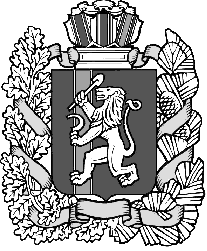 